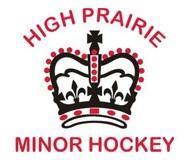 HIGH PRAIRIE MINOR HOCKEY ASSOCIATIONBox 32High Prairie, AB  T0G 1E0www.highprairieminorhockey.comCoach Application FormSeason ____________Applying to Coach:  U7 (Initiation)   U9 (Novice)   U11 (Atom)   U13 (PeeWee)   U15 (Bantam)   U18 (Midget)  Female:     11 (Atom)   U13  (PeeWee)   U15 (Bantam)   U18 (Midget)Are you applying for the Head Coach position?	Yes           No		Preferred Tier:        I        II        IIIRecent Coaching Experience:Total Coaching Experience:Number of years coached____Of these, number of years as a Head Coach____Highest Level Coached ___________Certification:  Initiation     Speak Out     Safety     NCCP (Coach)     Checking Skills     Development I     Development IIOther Courses and Education that would be considered beneficial for Coaching:_____________________________________________________________________________________________________________________________________________________________________________________________________________________________________________________________________________________________________________________________________________________________________________________________________________________________________________________________________________________________________________________________________________________________________________________________________________________________________________________________________________________________________________________________________________________________________________________________________________________________________________________________________Playing Experience:	                                Minor Hockey	Highest Level Played       ___________			Senior Teams	Number of years played ___________				Junior/College	Number of years played ___________			Pro		Number of years played ___________Have you been subject to disciplinary action by HPMHA, Hockey Alberta or the All Peace Minor Hockey League?    Yes      No     Details (Optional):_______________________________________________________________________________________________________________________________________________________________________________________________________________________________________________________________________________________Work Commitments:Briefly describe how your work schedule may affect your practice and game attendance.		_______________________________________________________________________________________________________________________________________________________________________________________________________________________________________________________________________________________Coaching Philosophy:Briefly describe your coaching philosophy as it pertains to the age level you are applying for:_____________________________________________________________________________________________________________________________________________________________________________________________________________________________________________________________________________________________________________________________________________________________________________________________________________________________________________________________________________________________________________________________________________________________________________________________________________________________________________________________________________________________________________________________________________________________________________________________________________________________________________________________________Short Term Goals:___________________________________________________________________________________________________________________________________________________________________________________________________________________________________________________________________________________________________________________________________________________________________________________________________________________________________________________________________________________________________________________________________________________________________________________________________________________________________________________________________________Long Term Goals:______________________________________________________________________________________________________________________________________________________________________________________________________________________________________________________________________________________________________________________________________________________________________________________________________________________________________________________________________________________________________________________________________________________________________________What precautions will you take due to Covid 19?________________________________________________________________________________________________________________________________________________________________________________________________________________________________________________________________________________________________________________________________________________________________________________________________________________________________________________________________________________List 3 Coaching Skill Areas you consider your strengths:________________________________________________________________________________________________________________________________________________________________________________________________________________________________________________________________________________________________________________________________________________________________________________________________________________________________________________________________________________________________________________________________________________________________________________________________________________________________________________________________________________________________________________________________________________________________________________________________________________________________________________________________________________________________________________________________________________________________________________________________________________________________________________________________________________________________________________________________List 3 Coaching Skill Areas you wish to improve on:________________________________________________________________________________________________________________________________________________________________________________________________________________________________________________________________________________________________________________________________________________________________________________________________________________________________________________________________________________________________________________________________________________________________________________________________________________________________________________________________________________________________________________________________________________________________________________________________________________________________________________Comments:_________________________________________________________________________________________________________________________________________________________________________________________________________________________________________________________________________________________________________________________________________________________________________________________________________________________________________________________________________________References:	List 3 referencesSubmit completed applications to the HPMHA Coach/Manager Director along with a current Criminal Records Check which can be obtained from the local RCMP.Name:Home Ph.:Address:Work Ph.:Cell Ph.:Email:Date of Birth:AB Health No.:SeasonTeam/Division/CategoryOrganizationRoleNamePhone NumberHow long has this person known you?How does this person know you?